TAŞINMAZ MAL SATILACAKTIRGölbaşı (Ankara) Belediye Başkanlığından: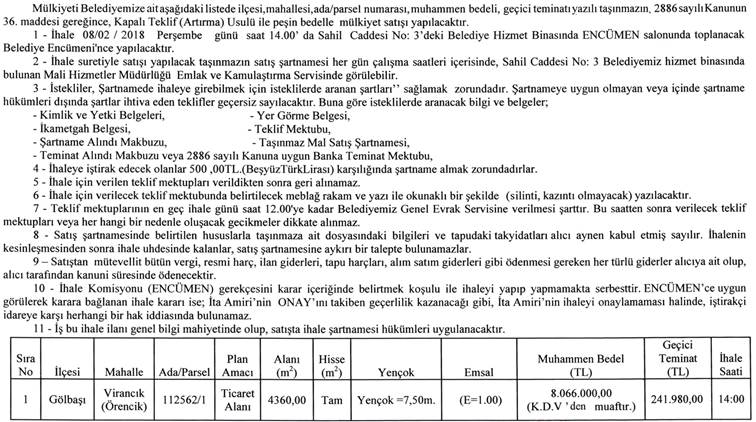 728/1-1▲